Задания для учащихся начальной школыТема занятия: «Развитие психофизиологической сферы»Задание на развитие мелкой моторики (письменно)Для развития мелкой моторики вам необходимо взять готовые прописи, либо на обычном тетрадном листе в клетку сделать заготовки по образцу: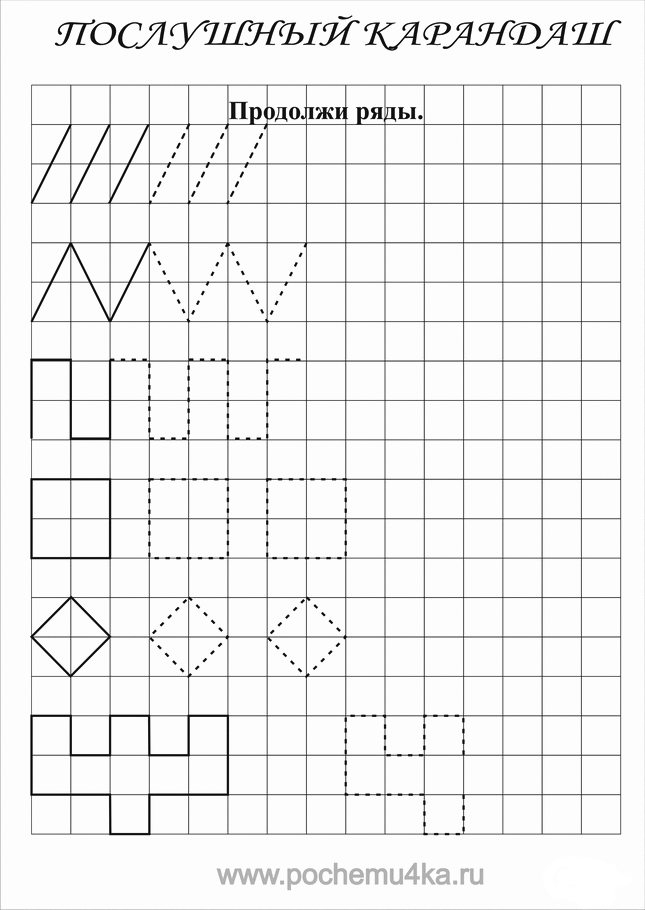 Если ребенок устал, переходите к заданию № 2, затем он сможет продолжить выполнение задания №1.Пальчиковая гимнастика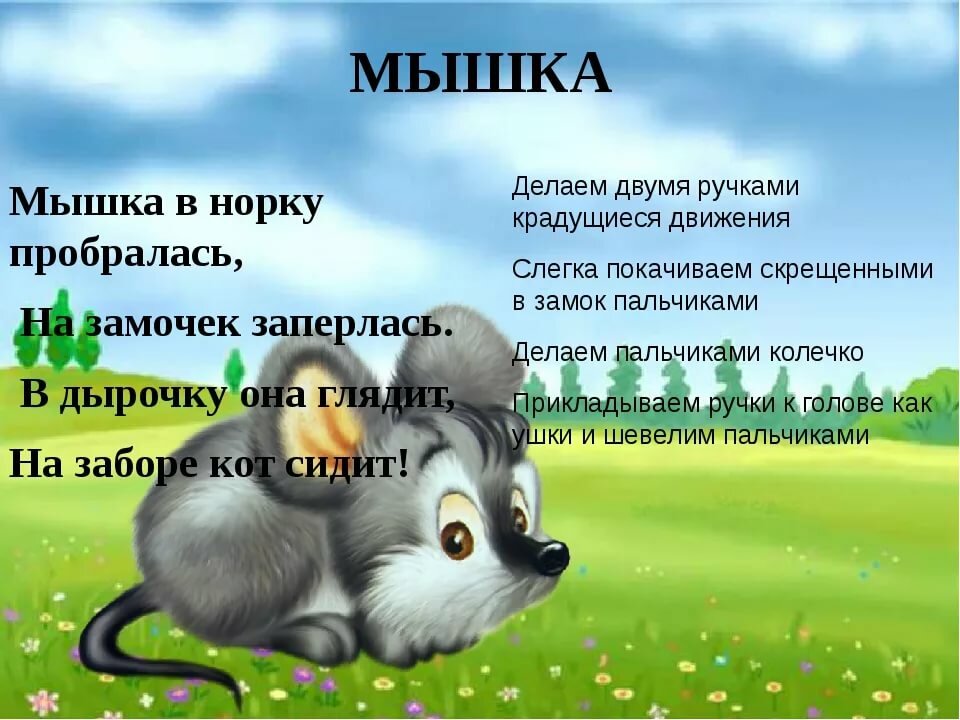 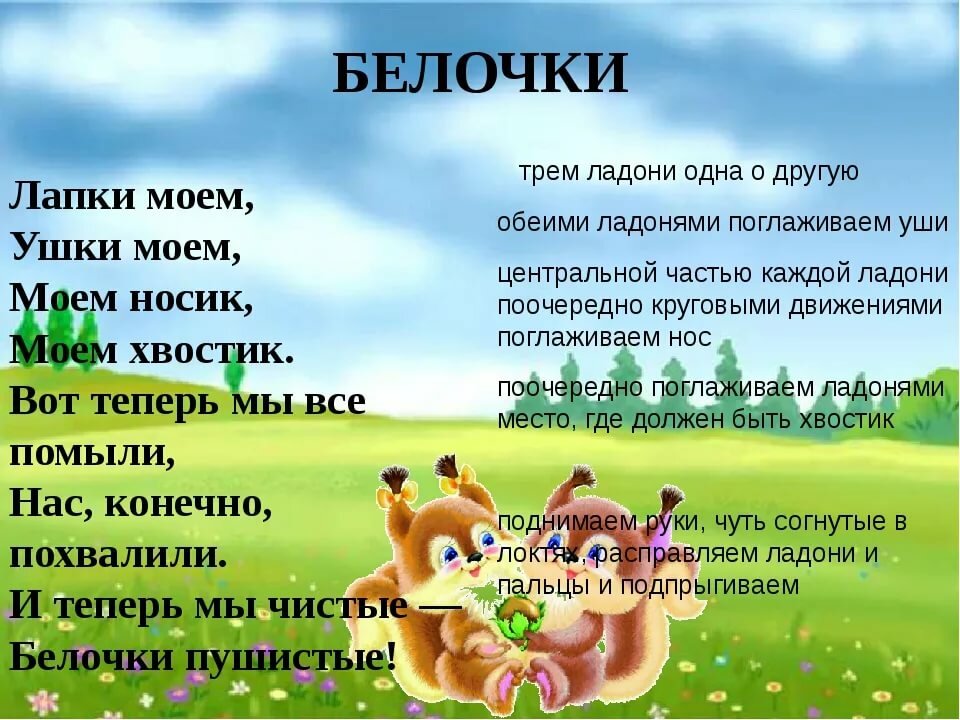 Развитие мимической выразительности«Медвежата»Предложите ребенку вообразить, что он медвежонок. Показывайте ребенку движения на себе, произносите текст, приведенный ниже. Участвуйте в игре вместе с ним. «Идут медвежата по лесу, переваливаются. Увидели пчелиные ульи – улыбнулись, облизнулись. Очень захотелось мёда! Подошли поближе, но тут налетели пчёлы. Медвежата нахмурились, стали отмахиваться от пчёл, ведь они больно кусаются. Побежали скорее от опасного места. Вздохнули облегчённо: убежали от пчёл. Улыбнулись друг другу.»Вы можете использовать и свой текст, главное, чтобы он был эмоциональным и подарил вашему ребенку положительные эмоции и хорошее настроение!Снятие психомышечного напряженияИгра-релаксация не только снимает напряжение, но и развивает воображение, стабилизирует эмоциональную сферу (проделывайте упражнения вместе с ребенком, показывая пример. Помогайте ему, говорите спокойным голосом).«Солнышко и тучка»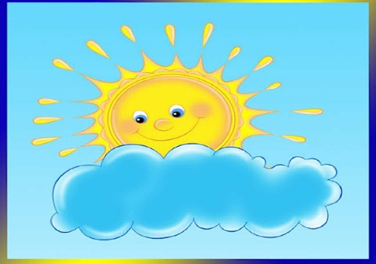 Солнце зашло за тучку, стало свежо - вы сжались в комок, чтобы согреться (задержать дыхание). Солнце вышло из-за тучки. Жарко-расслабьтесь-разморило на солнышке (выдох). Повторите игру несколько раз.«Пчелка»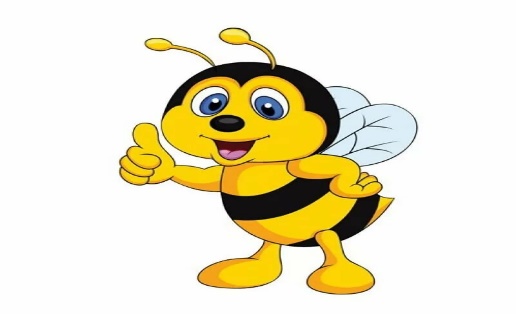 (снимает напряжение с лицевых мышц)Прилетела пчелка, села на лоб (сгоняем пчелку без помощи рук, только морща лоб). Улетела пчелка, села на нос (покрутите носиком). Улетела с носика, стала пчелка летать с щечки на щечку (надувайте щечки поочередно). Улетела с щечек, села на губки (покрутите губками). Повторите игру несколько раз.Педагоги-психологи Близнюкова Анна Алексеевна, Иванищева Ольга ВалентиновнаТема занятия: «Формирование представлений о геометрических фигурах»Видеоматериал по темеСсылка: https://www.youtube.com/watch?v=SMYlEtMjDOMЗадание «Отгадай-ка!»При отгадывании загадок обращаем внимание ребенка на то, как выглядит фигура, просим называть цвет, определять наличие углов, считать их количество, кроме того, можно предложить ребенку самостоятельно нарисовать отгаданную фигуру и охарактеризовать её.Брат мой маленький, Сережа,Математик и чертежник -На столе у бабы ШурыЧертит всякие... (фигуры)Физкультминутка:Выполняется по изображению.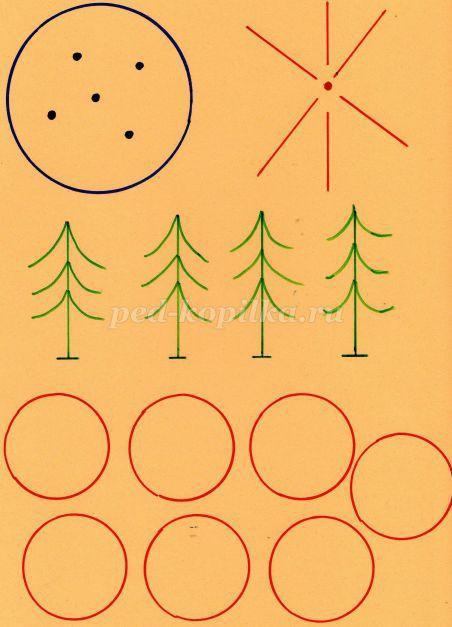 Сколько точек в этом круге, 
Столько раз поднимем руки. 
Сколько палочек до точки, 
Столько встанем на носочки.
Сколько ёлочек зелёных,
Столько сделаем наклонов.
Сколько здесь у нас кружков,
Столько сделаем прыжков.Задание «Геометрическая раскраска»Предварительно готовим изображение из геометрических фигур, которое ребенок будет раскрашивать цветными карандашами и считать количество найденных геометрических фигур.Пример изображения: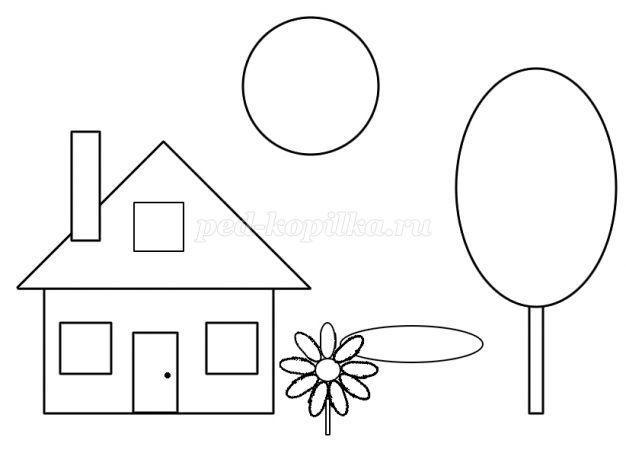 Учитель- дефектолог Чугунова Александра ВладимировнаТема занятия: «Звук и буква «З»»   Найди букву «З»:М  О  А  З  У  М   А  З  Х  О  З  УСлепи букву «З» из пластилина – большую и маленькую Выложи букву «З» из ниток, счетных палочек. Пропиши в тетрадке букву «З» – большую и маленькую.    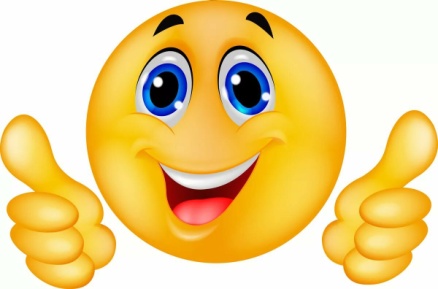 Найди и назови слова со звуком [З]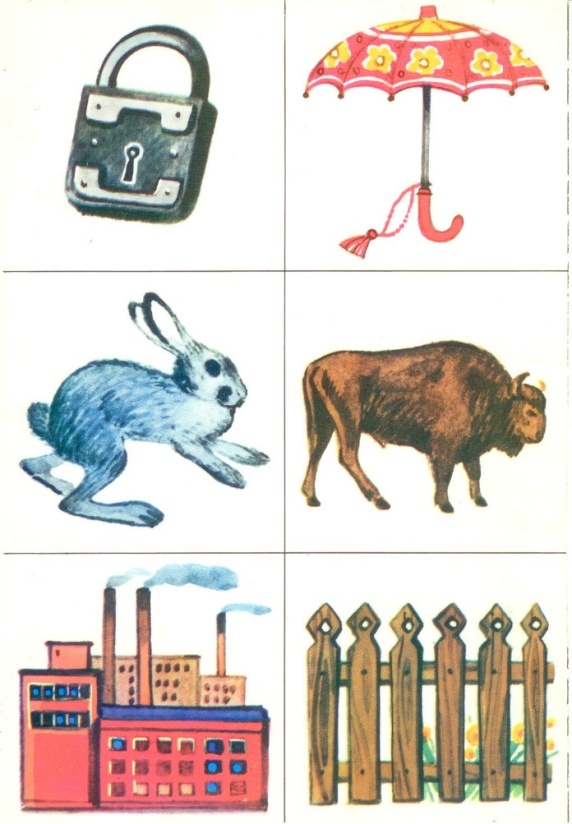 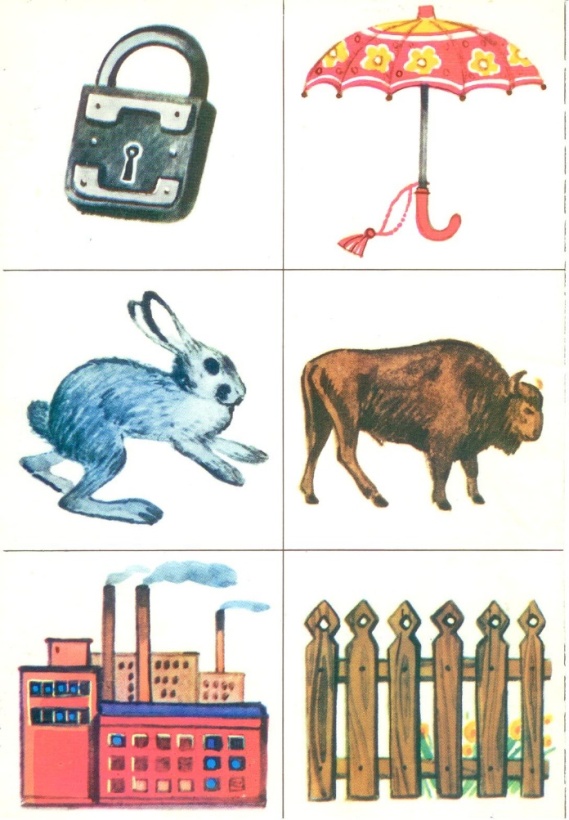 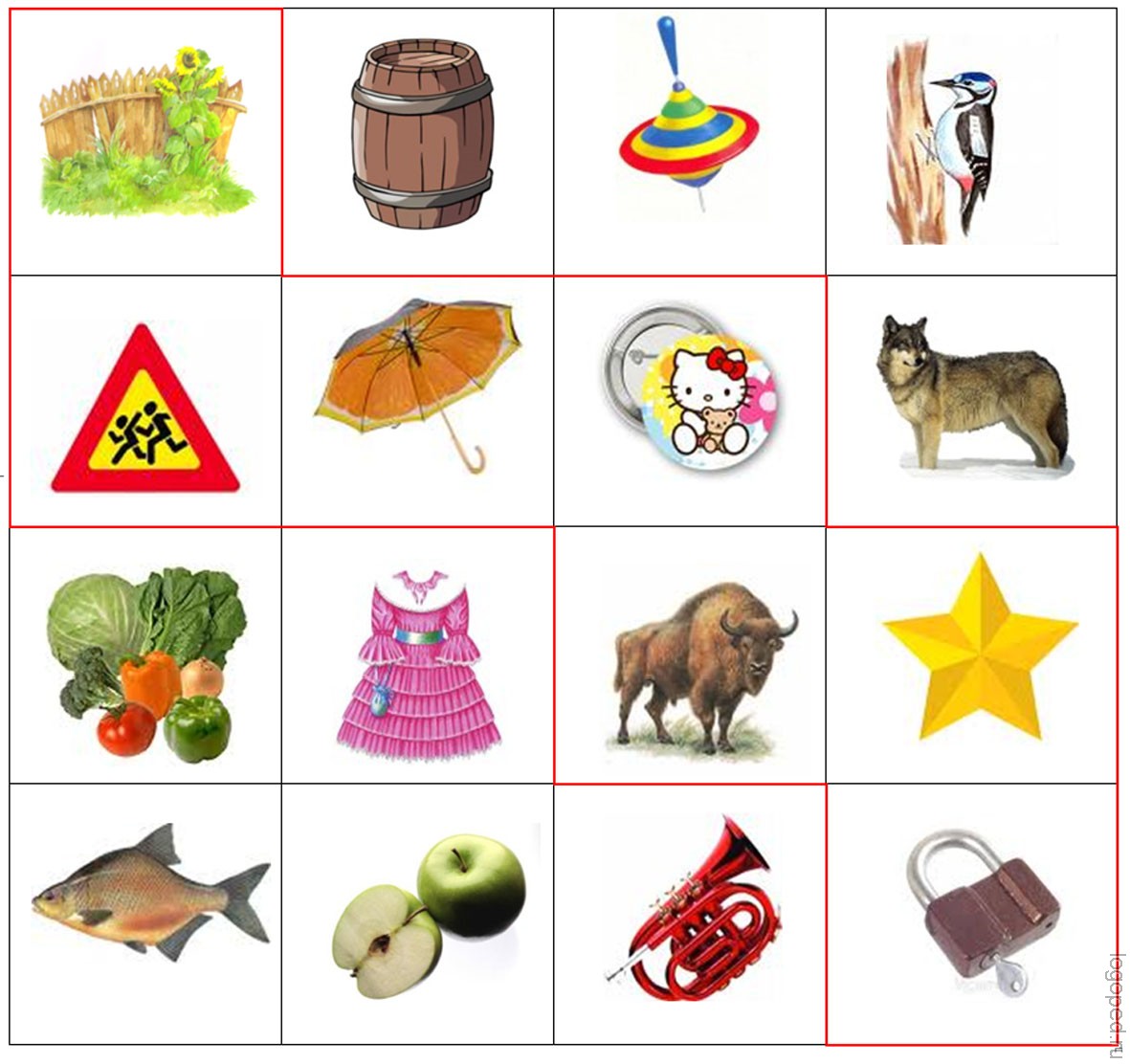 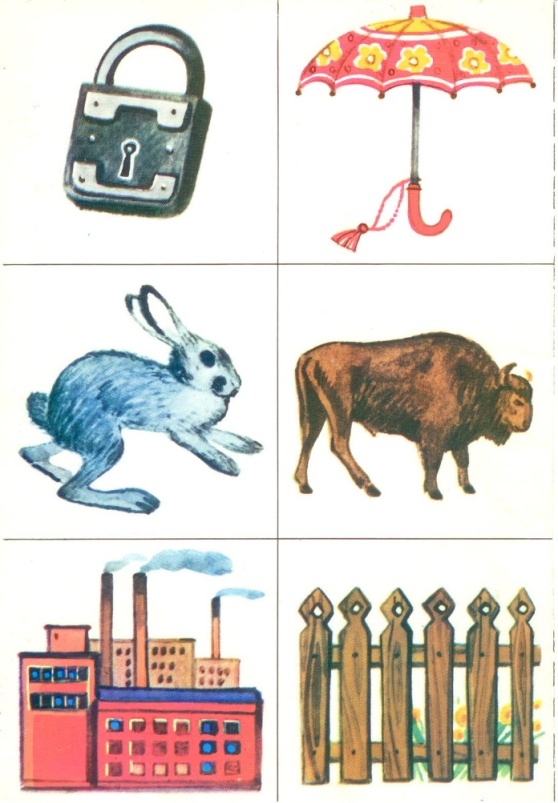 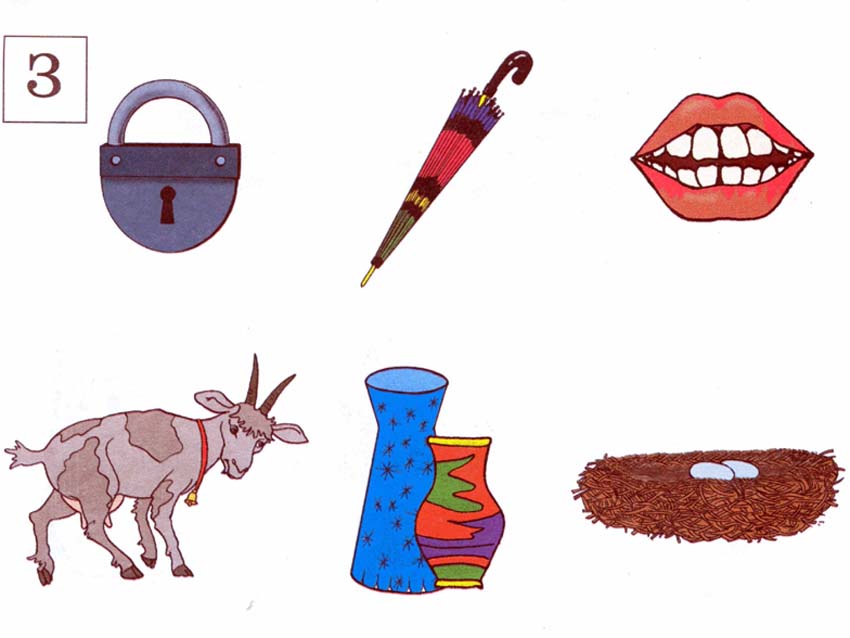 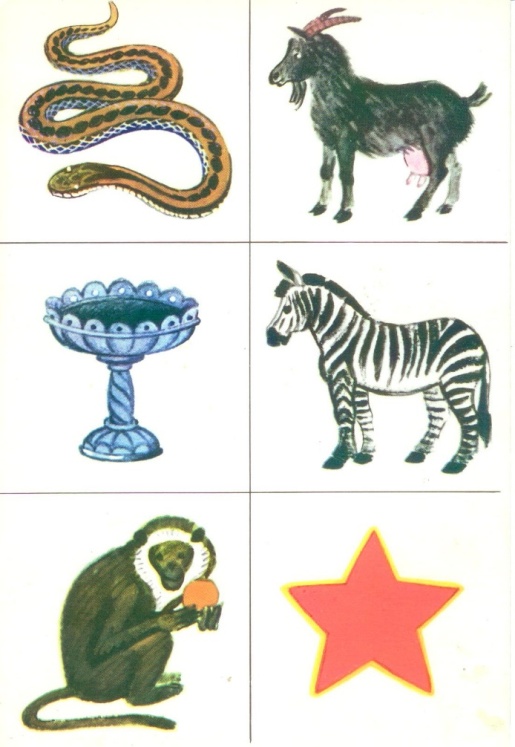 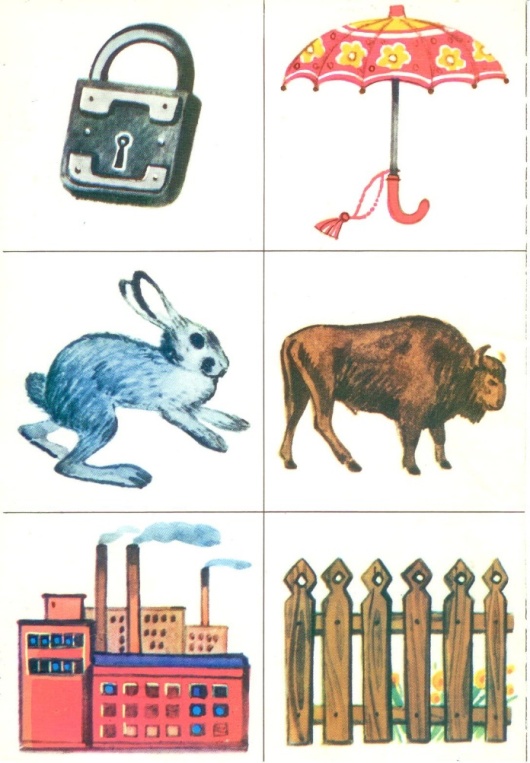 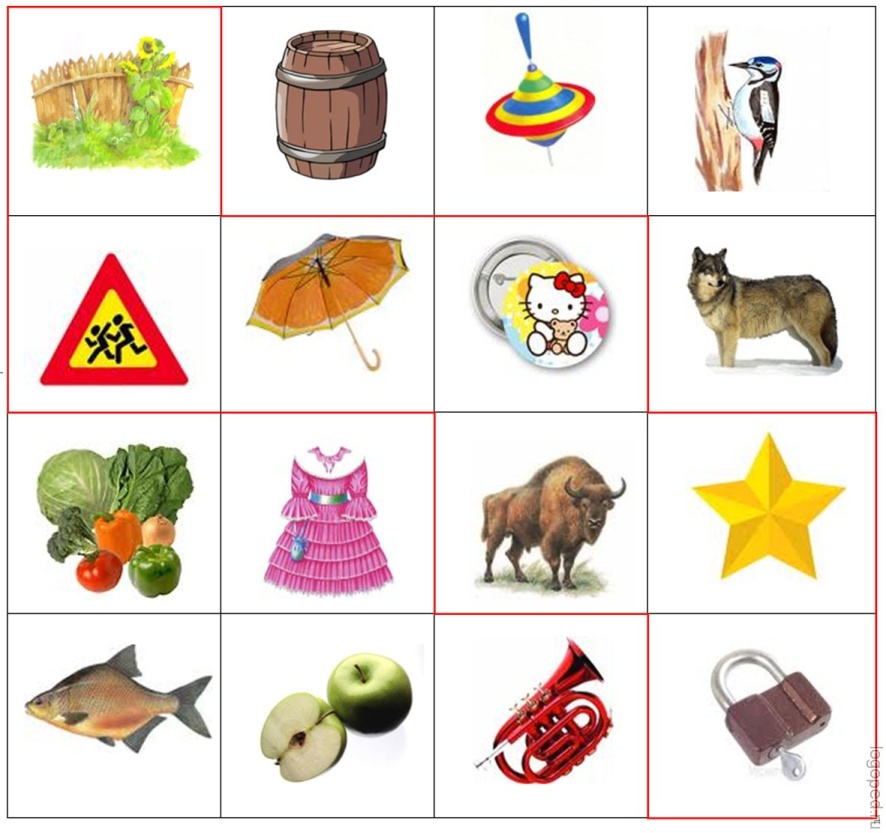 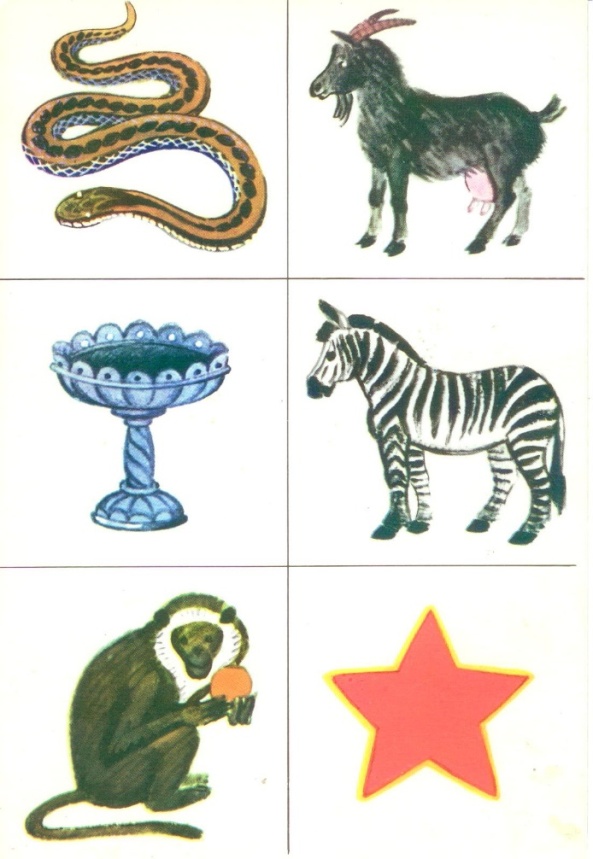 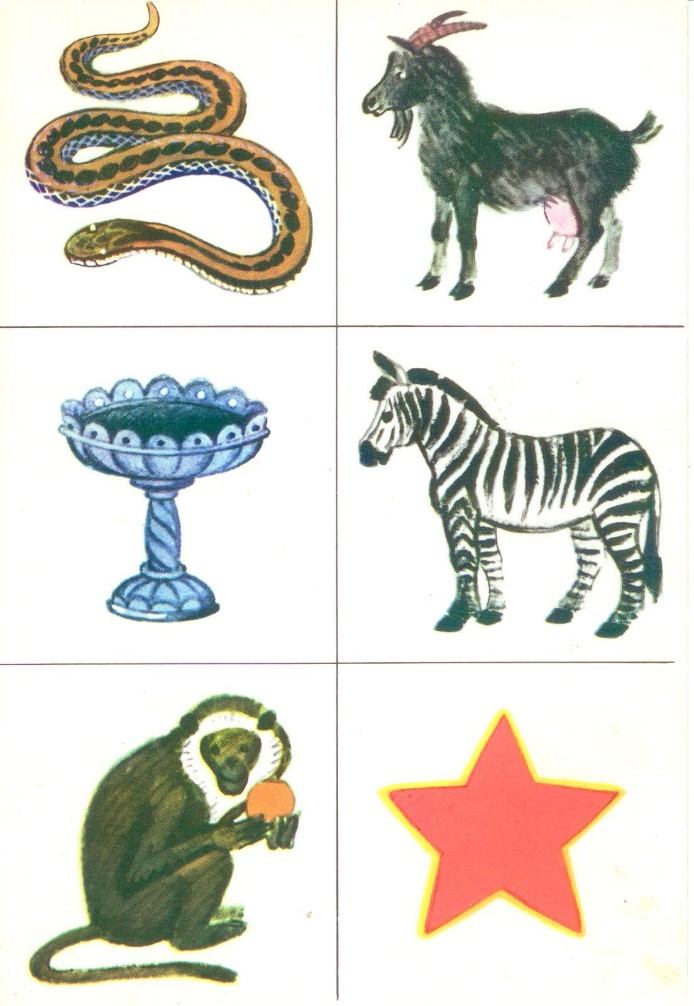 Назови слова, в которых звук [З] - в начале слова и слова, в которых звук [З] - в середине слова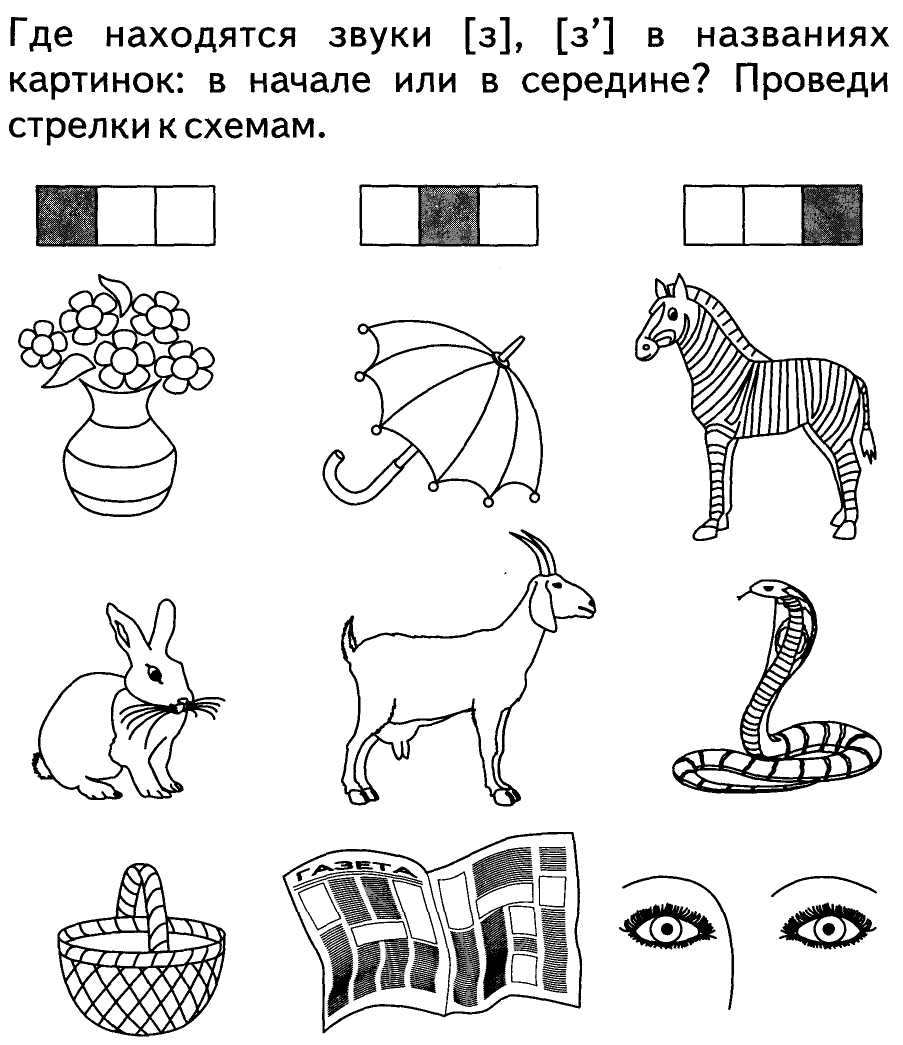 За взрослым доскажи словечко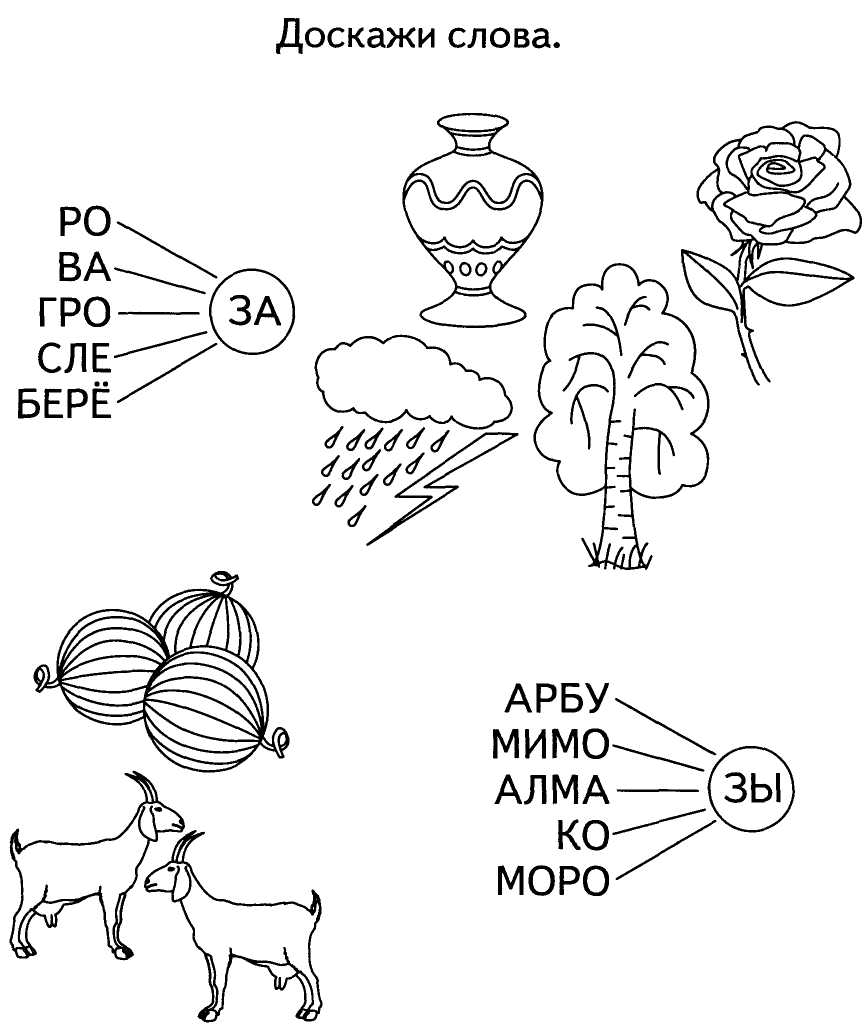 За взрослым повтори чистоговорки, найди подходящую картинку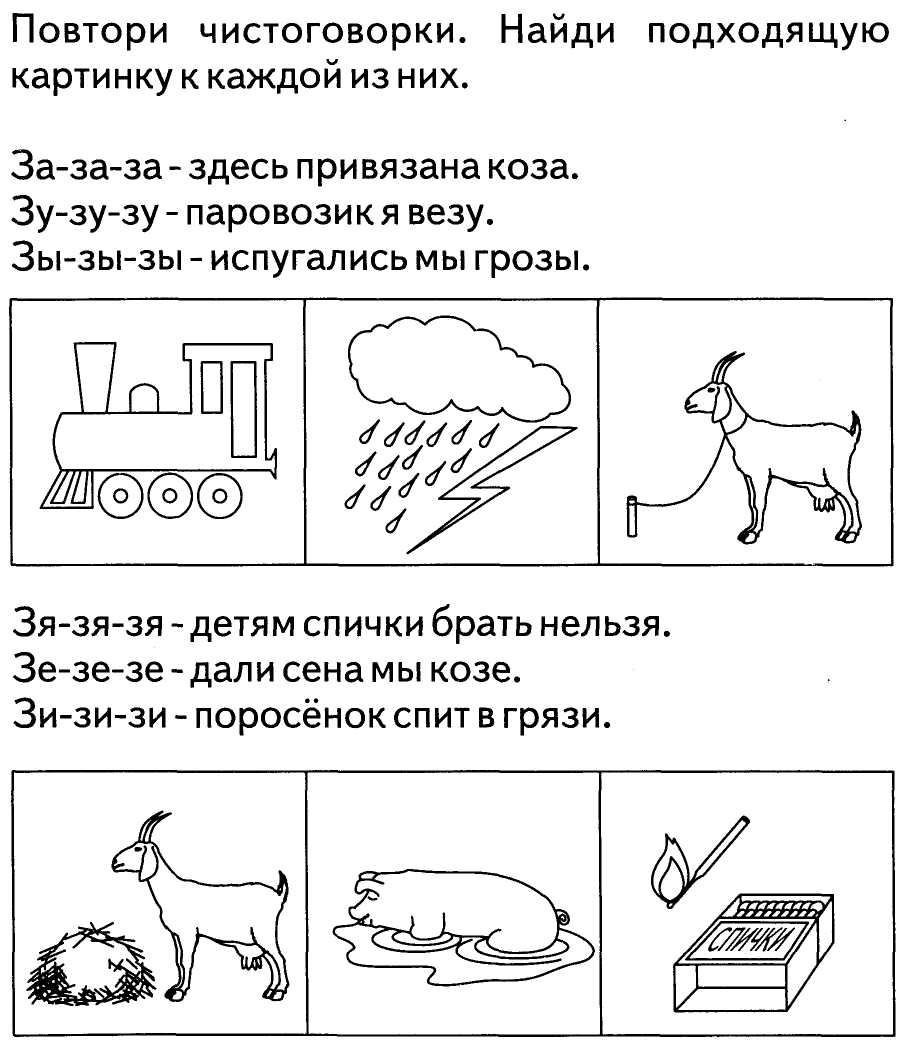 Учитель-логопед Иванчукова Елена ЛазаревнаЗадания для обучающихся старшей школыТема занятия: «Развитие межполушарного взаимодействия и самоконтроля»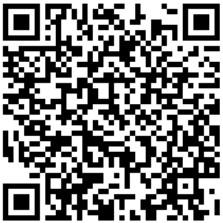 Для доступа к заданиям с мобильного устройства отсканируйте qr-код1.Упражнение “Лезгинка”Сложите левую руку в кулак, большой палец раскройте в сторону, кулак разверните пальцами к себе. Правой рукой прямой ладонью в горизонтальном положении прикоснитесь к мизинцу левой. После этого одновременно меняйте положение правой и левой рук в течении 6-8 смен позиций. Необходимо добиваться высокой скорости смены положений.Образец выполнения задания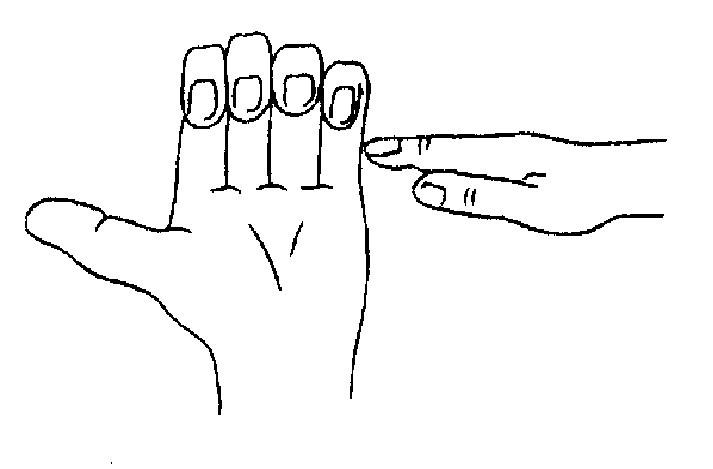 2. Упражнение “Лягушка”Положите руки на стол. Одна рука сжата в кулак, другая лежит на плоскости стола ладошкой вниз. Одновременно и разнонаправленно меняйте положение рук. Повторить 8-10 раз.Образец выполнения задания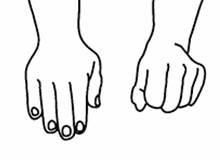 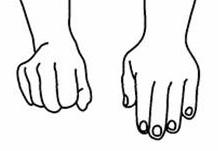 3. Упражнение “Стук”Необходимо выполнить постукивание по столу сначала одним пальцем, затем поочередно добавляя соседние. Движения выполняются под счет “1" (указательный), "1-2" (указательный и средний), "1-2-3" (указательный, средний, безымянный), "1-2-3-4" (указательный, средний, безымянный, мизинец), "1-2-3-4-5" (указательный, средний, безымянный, мизинец, большой пальцы).Начинайте с указательного пальца правой руки.  Затем перейдите к левой руке и повторите. Попробуйте выполнить упражнение одновременно двумя руками.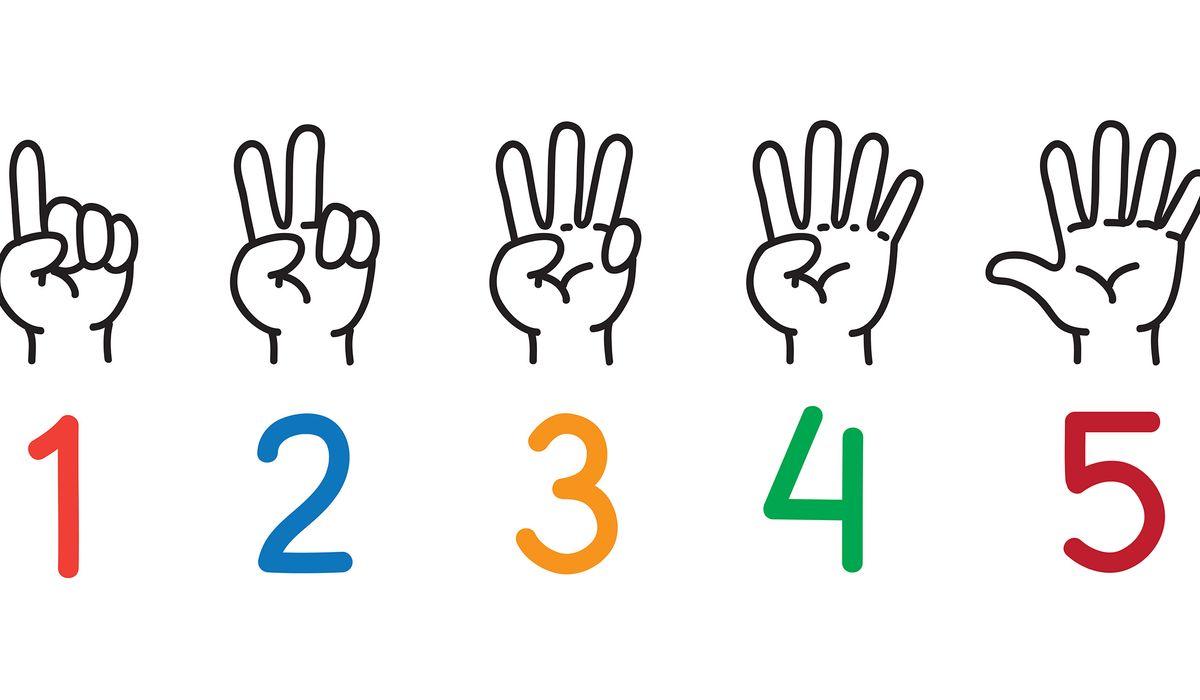 4.Упражнение "Рисование двумя руками"Подготовьте лист бумаги формата А4 и два карандаша. Для учащихся, которым требуется дополнительная помощь, заранее прорисуйте точками контуры геометрических фигур. Остальные учащиеся могут приступать к рисованию фигур без выделенного контура. Стрелки на рисунке помогут определиться с удобным направлением движения рук.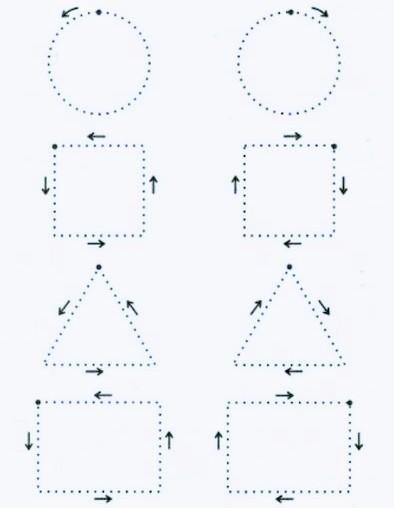 Не забывайте следить за обеими руками, они работают вместе и одновременно.учитель-дефектолог Соломаха Любовь ВладимировнаОн давно знакомый мой,Каждый угол в нем прямой,Все четыре стороны одинаковой длины,Вам представиться я рад, а зовут меня… (квадрат!)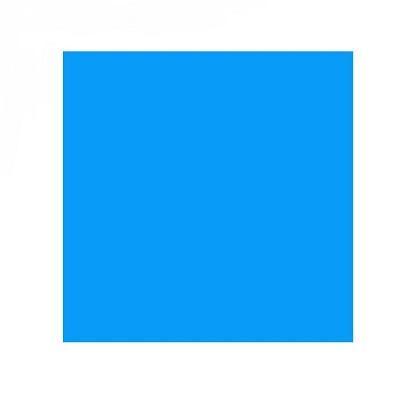 Растянули мы квадратИ представили на взгляд,На кого он стал похожимИли с чем-то очень схожим?Не кирпич, не треугольник -Стал квадрат… (прямоугольник)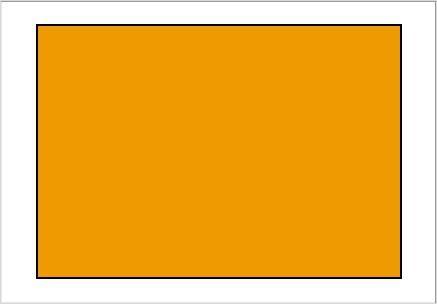 Три вершины тут видны,Три угла, три стороны, -Ну, пожалуй, и довольно! -Что ты видишь? - ...(треугольник)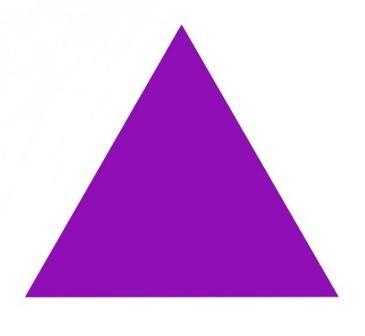 Прикатилось колесо,Ведь похожее оно,Как наглядная натураЛишь на круглую фигуру.Догадался, милый друг?Ну, конечно, это … (круг)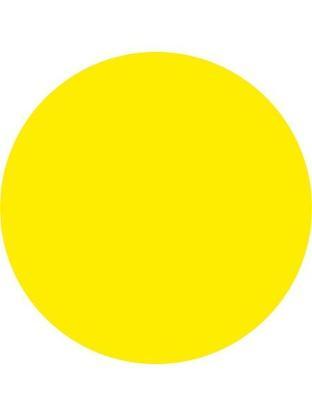 Долька арбузная – это полукруг,Половина круга, часть его, кусочек.Знание о формах очень важно, друг.Не зря оно находится среди этих строчек!Если взял бы я окружность,С двух сторон немного сжал, Отвечайте дети дружно -Получился бы ...(овал)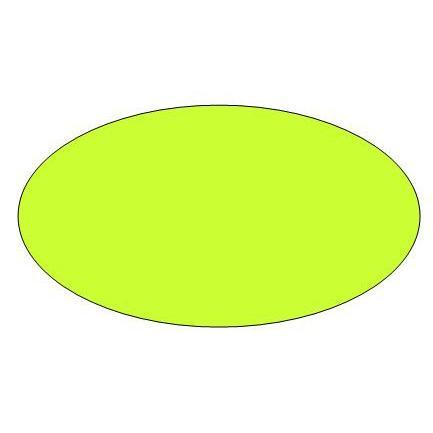 Треугольник подпилилиИ фигуру получили:Два тупых угла внутриИ два острых – посмотри. Не квадрат, не треугольник,А похож на многоугольник (трапеция).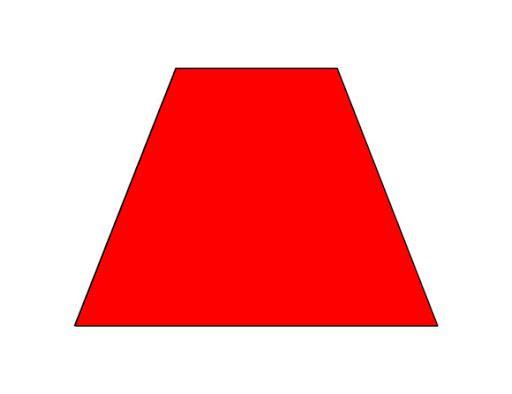 Чуть приплюснутый квадратПриглашает опознать:Острый угол и тупойВечно связаны судьбой.Догадались дело в чем?Как фигуру назовем? (ромб).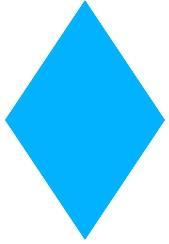 Шесть тупых углов внутриНа фигуре рассмотриИ представь, что из квадратаПолучили его брата.Слишком много здесь углов,Ты назвать его готов? (шестиугольник)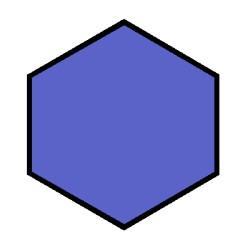 